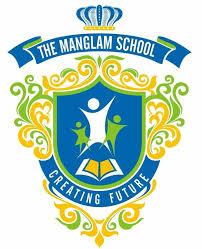  TOTAL   STRENGTH OF THE STUDENTS AT THE SCHOOLPRINCIPAL                                                                        DATE 23-12-2022S.No.ClassStrengthNursery 75KG I 59KG II45I 68II 59III47IV42V39VI31VII33VIII27IX30X22XI12TOTALTOTAL589